FORM -12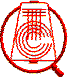 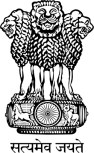 KNOW YOUR ASSESSOR (KYA)RESOURSE SUPPORT AGENCYScheme for Capacity Building in Textiles Sector - समर्थ (Samarth) of Ministry of Textiles Government of India(To be filled in capital letters only)NAME OF THE ASSESSORADDRESS OF ASSESSORASSESSOR MOBILE NOASSESSOR E-MAILASSESSOR QUALIFICATION(Please attach attested copy of proof of qualification)AADHAAR No.PAN CARD No.ASSESSOR SPECIMEN SIGNATURE111111222222333333ASSESSOR SPECIMEN SIGNATUREUNDERTAKING BY ASSESSMENT AGENCYWe undertake that Sh/Smt  	 is not involved in any of the training activities as trainer with any of IA and as assessor with other Assessment Agency underसमर्थ (Samarth)We undertake that Sh/Smt  	 is not involved in any of the training activities as trainer with any of IA and as assessor with other Assessment Agency underसमर्थ (Samarth)We undertake that Sh/Smt  	 is not involved in any of the training activities as trainer with any of IA and as assessor with other Assessment Agency underसमर्थ (Samarth)We undertake that Sh/Smt  	 is not involved in any of the training activities as trainer with any of IA and as assessor with other Assessment Agency underसमर्थ (Samarth)We undertake that Sh/Smt  	 is not involved in any of the training activities as trainer with any of IA and as assessor with other Assessment Agency underसमर्थ (Samarth)We undertake that Sh/Smt  	 is not involved in any of the training activities as trainer with any of IA and as assessor with other Assessment Agency underसमर्थ (Samarth)We undertake that Sh/Smt  	 is not involved in any of the training activities as trainer with any of IA and as assessor with other Assessment Agency underसमर्थ (Samarth)We undertake that Sh/Smt  	 is not involved in any of the training activities as trainer with any of IA and as assessor with other Assessment Agency underसमर्थ (Samarth)We undertake that Sh/Smt  	 is not involved in any of the training activities as trainer with any of IA and as assessor with other Assessment Agency underसमर्थ (Samarth)We undertake that Sh/Smt  	 is not involved in any of the training activities as trainer with any of IA and as assessor with other Assessment Agency underसमर्थ (Samarth)We undertake that Sh/Smt  	 is not involved in any of the training activities as trainer with any of IA and as assessor with other Assessment Agency underसमर्थ (Samarth)We undertake that Sh/Smt  	 is not involved in any of the training activities as trainer with any of IA and as assessor with other Assessment Agency underसमर्थ (Samarth)We undertake that Sh/Smt  	 is not involved in any of the training activities as trainer with any of IA and as assessor with other Assessment Agency underसमर्थ (Samarth)We undertake that Sh/Smt  	 is not involved in any of the training activities as trainer with any of IA and as assessor with other Assessment Agency underसमर्थ (Samarth)We undertake that Sh/Smt  	 is not involved in any of the training activities as trainer with any of IA and as assessor with other Assessment Agency underसमर्थ (Samarth)We undertake that Sh/Smt  	 is not involved in any of the training activities as trainer with any of IA and as assessor with other Assessment Agency underसमर्थ (Samarth)We undertake that Sh/Smt  	 is not involved in any of the training activities as trainer with any of IA and as assessor with other Assessment Agency underसमर्थ (Samarth)We undertake that Sh/Smt  	 is not involved in any of the training activities as trainer with any of IA and as assessor with other Assessment Agency underसमर्थ (Samarth)NAME OF ASSESSMENT AGENCYNAME & SIGNATURE OF AUTHORIZEDSIGNATURY WITH OFFICE SEAL/STAMPFOR RSA USE ONLYFOR RSA USE ONLYFOR RSA USE ONLYFOR RSA USE ONLYFOR RSA USE ONLYFOR RSA USE ONLYFOR RSA USE ONLYFOR RSA USE ONLYFOR RSA USE ONLYFOR RSA USE ONLYFOR RSA USE ONLYFOR RSA USE ONLYFOR RSA USE ONLYFOR RSA USE ONLYFOR RSA USE ONLYFOR RSA USE ONLYFOR RSA USE ONLYFOR RSA USE ONLYFOR RSA USE ONLYVERIFIED BYAPPROVED BYALLOTED CODE OF THE ASSESSORPage 1 of 2Page 1 of 2Page 1 of 2Page 1 of 2Page 1 of 2Page 1 of 2RSA DocumentVersion 2RSA DocumentVersion 2RSA DocumentVersion 2RSA DocumentVersion 2RSA DocumentVersion 2RSA DocumentVersion 2RSA DocumentVersion 2RSA DocumentVersion 2RSA DocumentVersion 2RSA DocumentVersion 2RSA DocumentVersion 2RSA DocumentVersion 2RSA DocumentVersion 2